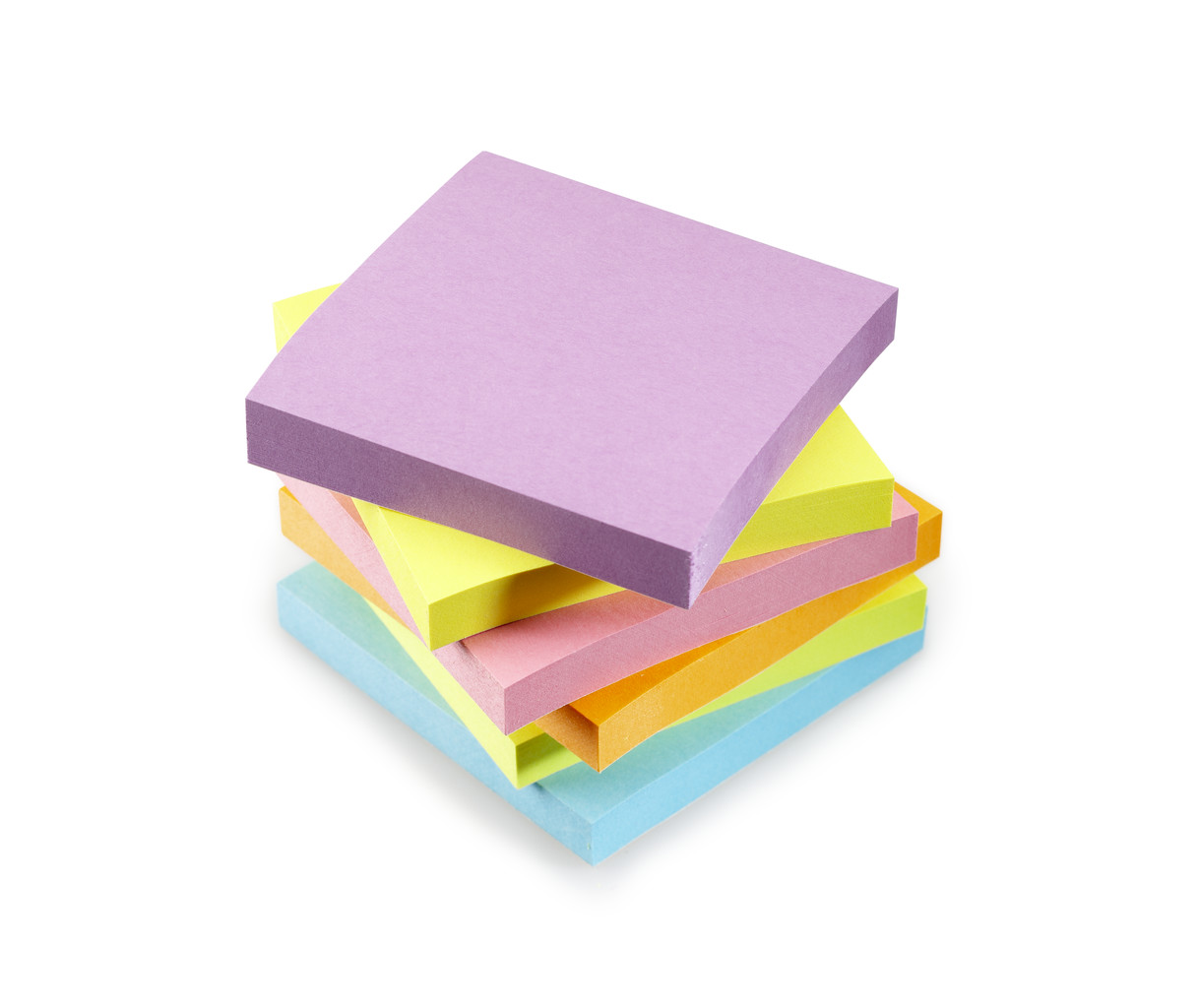 I.  (The Context) – Life in the U.S. from _____ to _____ (ten year period – 5 years before/after) IntroductionPolitics		1.  Important leaders		2.  Issues		3.  Foreign relations 	C.  Science		1.  New technology		2.  Medicine		(3. Add own ideas) 	D.  Entertainment 		1.  Drama/movies		2.  Literature		3.  Sports		4.  Music		5.  Home entertainment		(6. Add own ideas)	E.  One of the following five sub-topics:        Economy, Education, Religion, Fashion, Daily LifeF.   Another of the following five sub-topics:        Economy, Education, Religion, Fashion, Daily LifeG.  ConclusionII.  (The Historical Event) – Whatever your event is…	A. Description of the event that you researched		- Include dates and details (adapt outline as needed to match paragraphs).	B.  Importance of the event you researched		- Explain why this event is important in American history (adapt outline). You can also use this online outline maker:  http://www.crlsresearchguide.org/NewOutlineMaker/NewOutlineMakerInput.aspx